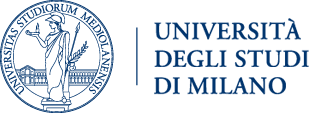 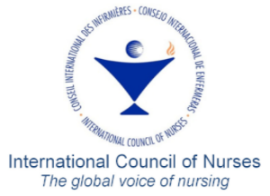 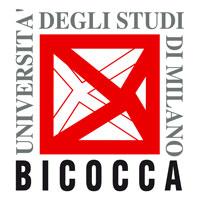 Nursing Leadership WorkshopMilano, Italy, 15-17 January 2019 Programme (internal version) Draft 1 @ 091018Monday 14 January: Faculty preparation meeting. Participants arrive.Tuesday 15 January – Day 1: Leading for better healthWednesday 16 January – Day 2: My country and the global health agendaThursday 17 January – Day 3: Effective leadership 09.00 - 10.45 Session 1: IntroductionsWelcomeBrief introduction (Jane)IcebreakerGroup leaders and participants introduce themselves (in 1 sentence!)About MeWorkshop goals and programme Ground rules10.45 - 11.15Break11.15 - 13.00Session 2: What is leadership?Postcard exercise (Jane) DefinitionsThe importance of leadership in nursing (30 minutes): Barbara Mangiacavalli, President FNOPIDiscussion Your goals for the workshopLeadership Assessment Tool Personal goalsSmall group discussion at tables13.00 – 14.00Lunch14.00 – 15.15 Session 3: The global health landscapeThe Sustainable Development GoalsThe international nursing agendaThe relevance to Italy and to your work15.15 - 15.45Break15.45 – 17.00Session 4: From global to local: Your projectReflectionBriefing on group workWork in groupsReports from groupsCheck out17.00Free evening (reception?)09.00 - 10.45Session 5: Sharing our visionsCheck inIntroduction to the daySome global visions (Jane)Our personal visions for nursing: practice, education, researchVision and values (Cecilia)10.45 - 11.15Break11.15 - 13.00Session 6: (Lecture title?) (30 minutes) Luisa Saiani, Conferenca permanente dei corsi di laureaDiscussionOther?13.00 – 14.00Lunch14.00 – 15.15 Session 7: Understanding policy and politicsIntroduction (Jane) Group work: the policy triangle15.15 - 15.45Break15.45 – 17.00Session 8: Next steps in your projectReports back from groupsDiscussionCheck out09.00 - 10.45Session 9: From vision to actionCheck inIntroduction to the dayStrategic planning (Jane)Discussion10.45 - 11.15Break11.15 - 13.00Session 10: Framing your messageThe message triangleGroup work: your project message13.00 – 14.00Lunch14.00 – 15.15 Session 11: Influencing stakeholdersGroups feed back messages (role play)Discussion15.15 - 15.45Break15.45 – 17.00Session 12: What next?Review your goalsYour next stepTeams follow upWorkshop evaluationThanks and farewells